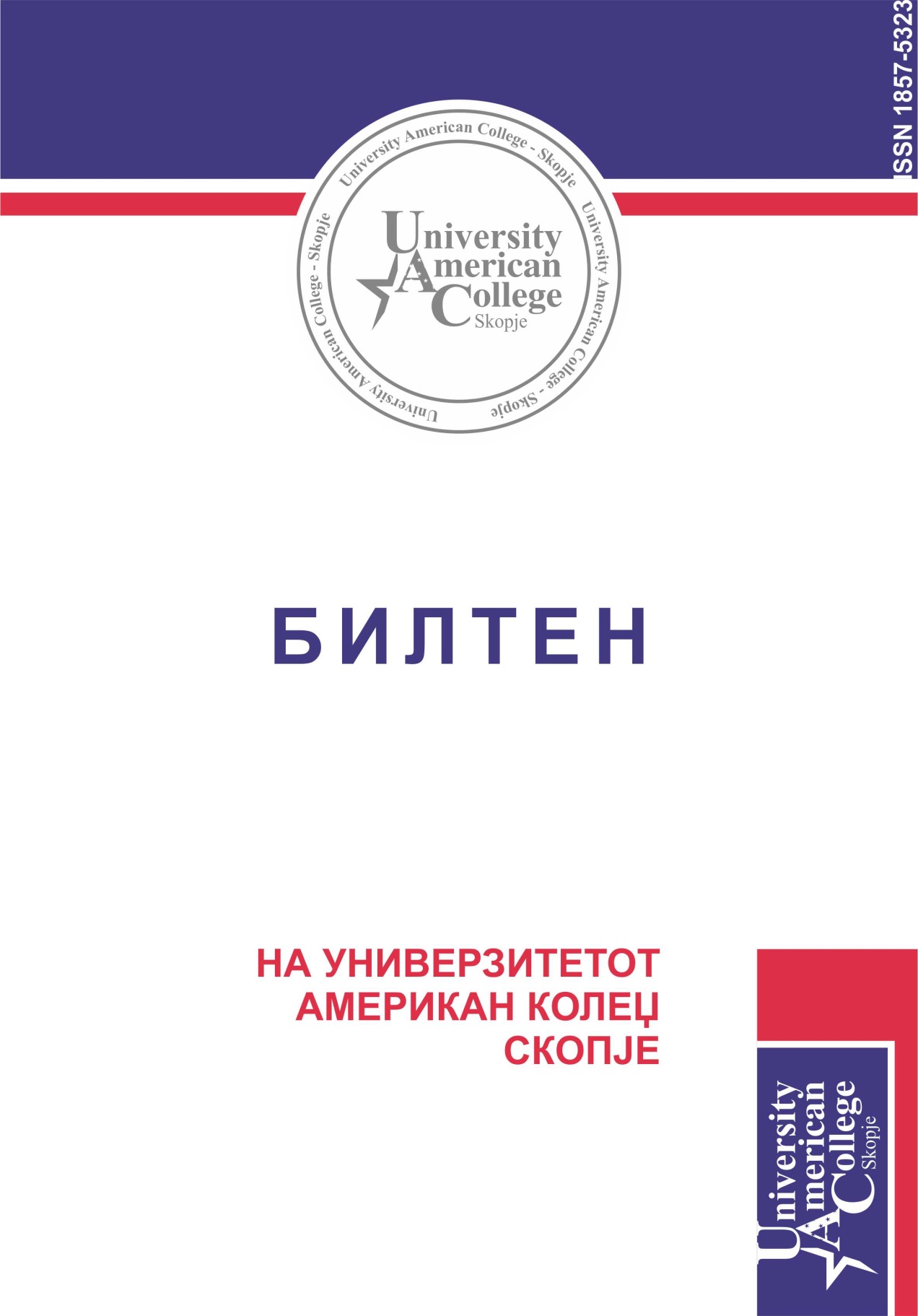 УНИВЕРЗИТЕТ АМЕРИКАН КОЛЕЏ СКОПЈЕISSN 1857- 5323Б И Л Т Е ННА УНИВЕРЗИТЕТ АМЕРИКАН КОЛЕЏ СКОПЈЕБр. 86Скопје, 12.11.2021 годинаИздавач:УНИВЕРЗИТЕТ АМЕРИКАН КОЛЕЏ СКОПЈЕГлавен и одговорен уредник:Проф. д-р Тони ВасиќПечати:УАКС СкопјеТираж: 20 примероциСОДРЖИНАСтр. 5РЕФЕРАТза избор на наставник во сите наставно-научни звања по група предмети од областа на менаџмент на Факултетот за деловна економија и организациони науки при Универзитет Американ Колеџ Скопје, во Скопје РЕФЕРАТ ЗА ИЗБОР HA НАСТАВНИК ВО СИТЕ НАСТАВНО-НАУЧНИ ЗВАЊА ОД ОБЛАСТА НА МЕНАЏМЕНТ НА ФАКУЛТЕТ ЗА ДЕЛОВНА ЕКОНОМИЈА И ОРГАНИЗАЦИОНИ НАУКИ ПРИ УНИВЕРЗИТЕТ АМЕРИКАН КОЛЕЏ СКОПЈЕСо Одлука бр. 14-1592/2 од 26.10.2021 година донесена на седница на наставно-научниот совет на Факултет за деловна економија и организациони науки (ФДЕИОН), одржана на 26.10.2021 година, определени сме за членови на Рецензентска комисиjа за избор на наставник во сите наставно-научни звања од областа на менаџмент на Факултетот за деловна економија и организациони науки при Универзитет Американ Колеџ Скопје.Конкурсот за овоj избор беше обjавен во дневниот весник „Слободен печат” на 08.09.2021. Во предвидениот рок, на конкурсот се приjави д-р Ивона Милева.Врз основа на приложената документациjа од кандидатката, Рецензентската комисија на Наставно - научниот совет на ФДЕИОН му го поднесува следниотИ З В Е Ш Т А ЈБиографски податоци за кандидаткатаД-р Ивона Милева е родена  на 27.02.1993 година во Штип.  Средното образование го завршила во Меѓународната гимназија Нова (Nova International Schools) во Скопје. Своето високо образование кандидатката го стекнала на Универзитет Американ Колеџ Скопје, каде дипломирала во 2014 година во областа на деловна администрација - насока финансии (Bachelors in Business Administration: Specialization in Finance), со просечен успех 9 (3,32).Во учебната 2014-2015 година се запишала на втор циклус (магистерски) студии на Меѓунардниот Универзитет во Монако (International University of Monaco) во областа на луксузен менаџмент со фокус на луксузни стоки и услуги (Мaster of Science in Luxury Management: Specialization of Luxury Goods and Services). Студиите ги завршила  во 2016 година, со просечен успех 9 (3,15). Во истата година го одбранила магистерскиот труд, изработен врз основа на повеќе параметри: обавување на професионална практична работа во Хуго Бос (Hugo Boss), како и истражување и анализа на луксузната индустрија во Република Македонија. Во учебната 2016-2017 година, кандидатката се запишала на трет циклус (докторски) студии на УАКС. Нејзината докторска диcертација e во областа на менаџментот и организациони науки, со фокус на тестирање на VOX Organizationis - инструмент за мерење на организациска култура и лидерство. Докторската дисертација успешно ја одбранила во јули, 2021 година.Според наведените податоци во нејзината биографија, кандидатката активно зборува англиски јазик и се служи со шпански, германски и почетен француски јазик. Нејзиниот мајчин јазик е македонскиот јазик. Во моментот, кандидатката е главен академски координатор и асистент по група предмети од областа на менаџмент на УАКС. Научно-истражувачка деjност на кандидатката Кандидатката беше избрана за асистент по предмети за област „Менаџмент“ на Факултетот за деловна економија и организациони науки при Универзитет Американ Колеџ Скопје во 2018 година.  Како асистент изведува настава по предметите Организациско Однесување и Претприемништво, на англиски и македонски јазик. Во досегашниот период, кандидатката покажува сериозна научно-истражувачка активност со учество на повеќе меѓународни конференции и со објавување научно-истражувачки трудови во разни меѓународни списанија.За академска година 2019-2021 и 2020-2021, наставно-педагошката евалуација на кандидатката е 92%.Дополнителни усовршувањаВо функција на усовршување на нејзината професионална определба, кандидатката учествувала во:- Програма за претприемништво на Универзитетот Харвард, 2020 година и- Програма за лидерство на Универзитетот Харвард, 2009 годинаОпштествена деjностСвојата секојдневна професионална активност, кандидатката ја дополнува со учество во повеќе  волонтерски активности, како што се:- Волонтер во едукативни активности 
Дом за деца без родители “11 октомври” 
2008-2011- Волонтер во активности посветени на изградба на едноставно и достапно сместување за лица кои имат потреба
Habitat for Humanity
2008-2011- Волонтер во иновативен кампJunior Achievement Macedonia, поддржан од УСАИД2019ЗАКЛУЧОК И ПРЕДЛОГВрз основа на погореизнесените податоци, рецензентската комисија оценува дека кандидатката покажува сериозна научно-истражувачка активност и дека ги исполнува законските усклови да биде избрана во наставно-научно звање, поради што му предлага на Наставно-научниот совет на ФДЕИОН кандидатката Ивона Милева да ја избере во наставно-научното звање доцент на ФДЕИОН – насока Менаџмент.РЕЦЕНЗЕНТСКА КОМИСИJА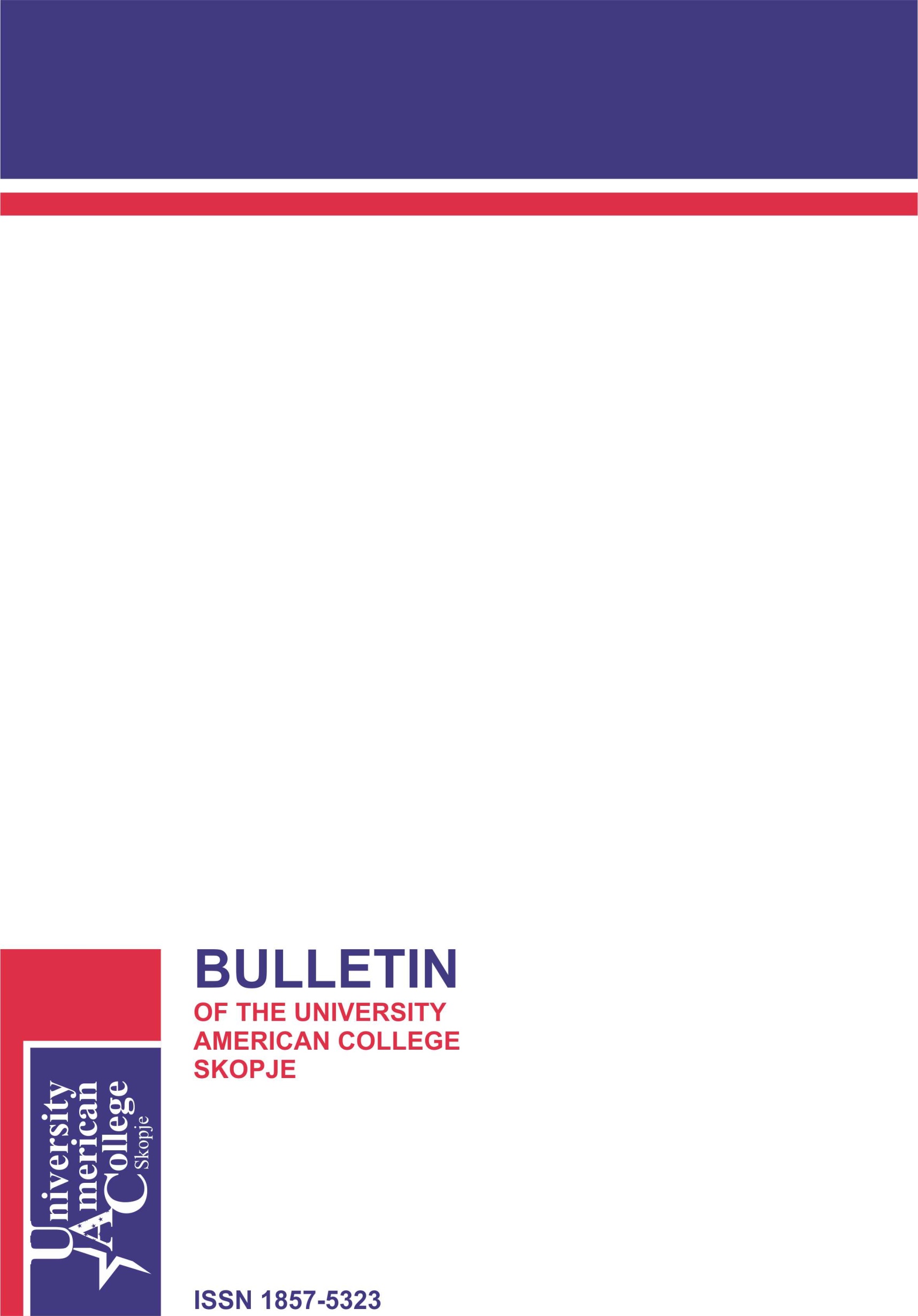 Труд објавен во списание / зборник Книга (Се користи Харвард стил на референцирање) Дали е исполнет условот трудот да е објавен во последните 5 години пред распишување на конкурсот Како доказ се приложува делот од списанието во кој е наведен датумот на неговото објавување Потврда за рецензии 1) Извадок од документите на списанието кој покажува дека е рецензирано ИЛИ 2) Допис од уредникот со кој се бара авторот да постапи по забелешките од рецензентите Дали е исполнет условот за референтна научна публикацијаКомисијата наведува во која категорија на референтна научна публикација спаѓа трудот Дали списанието има импакт фактор на Web of scienceСе наведува импакт факторотFirst-Time Leaders and the Role of Organizational Culture in Family Businesses2021https://www.igi-global.com/book/handbook-research-innate-leadership-characteristics/264875-Investigation of Organizational Culture in Family Firms: Review of Existing Evidence and Application of the New Vox Organizations Model in Family Firms.2020https://www.igi-global.com/book/designing-implementing-management-systems-family/244583#peer-review-process-Entrepreneurial Intention in Family Business2020https://www.igi-global.com/book/designing-implementing-management-systems-family/244583#peer-review-process-Leadership styles in small and medium-sized businesses: Evidence From Macedonian Textile Industry2019https://www.macrothink.org/journal/index.php/jebi/index-Strategic thinking in Macedonian family business: perceptions and practices2019https://www.utgjiu.ro/revista/?page=autori-Individual And Group Decision Making In Macedonian SMEs2019-Trade-off between Liquidity and Profitability: An Empirical Study of Pharmaceutical Sector in the Republic of North Macedonia2019https://tjeb.ro/index.php/tjeb-The Relationship between Remote Work and Job Satisfaction: The Mediating Roles of Social Interaction and Work-Family Conflict2021Sixteen Annual International Conference on European Integration (AICEI2021), Skopjeв-Investigation into the Potential for Clientelistic and Corruptive Behavior of Students of Private and Public Universities in R.N. Macedonia2020International Scientific Conference “Political Clientelism in the Western Balkans”,Skopje,Macedonia-Leader vs.Employees:Investigation of difference in perception of organizational culture in small and medium-sized enterprises2020International May Conference on Strategic Management - IMCSM20, 16(1).Technical Faculty of Bor, University of Belgrade, Republic of Serbia-Investigation of Organizational Culture in Companies in high rate polluted Countries: Review of existing Evidence and Application of the new Vox Organizationis Model2020Fifteenth Annual International Conference on European Integration (AICEI2020), Skopje-Leadership Styles In Small And Medium-Sized Businesses: Evidence From Macedonian Textile Industry2018Conference Journal of Proceedings: “The Art of Developing Entrepreneurial Leaders” , ACBSP Region 8 Conference, Paris, France-Vox Organizationis-Instrument for Measuring Organziational Alignment2017Conference Proceedings LIMEN, Belgrade,Serbia-проф. д-р Томе Неновски с.р. Факултет за деловна економија и организациони науки, Универзитет Американ Колеџ Скопјепроф. д-р Ана Томовска Мисоска с.р. Факултет за деловна економија и организациони науки, Универзитет Американ Колеџ Скопјевон. проф. д-р Снежана Христова с.р. Факултет за деловна економија и организациони науки, Универзитет Американ Колеџ Скопје